Chapter 1: Cellular Basis of Animal PhysiologyDr. Shubham Bhere1, Dr. Chhaya Rani21M.V.Sc Scholar, Veterinary Biotechnology, IVRI2PhD Scholar, Animal Genetics and breeding, IVRIRefresher points: Cell Cycle: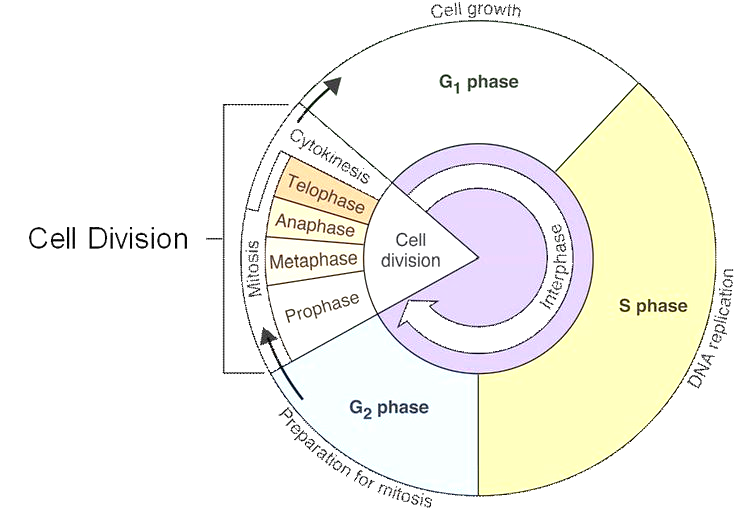 Imp events in cell division:  Interphase: Before mitosis begins, during the interphase, organelles such as the nucleus, endoplasmic reticulum (ER), Golgi bodies, mitochondria, and other cellular components duplicate to prepare for division.Prophase: The duplicated centrosomes move to opposite poles of the cell, and microtubules (spindle fibers) begin to form. The nuclear envelope starts to break down, and the duplicated chromosomes condense, becoming visible.Prometaphase: Nuclear envelope dissolves completely, spindle fibers then interact with the chromosomes via the kinetochore.Metaphase: Chromosomes align at the metaphase plate in center of  cell. The spindle fibers attach to the centromeres of each chromosome, ensuring proper alignment for separation.Anaphase: Centromeres split, separating sister chromatids into individual chromosomes. Spindle fibers shorten, pulling chromosomes to opposite poles.Telophase: Chromosomes reach the poles and begin to de-condense. A new nuclear envelope forms around each set of chromosomes.Cytokinesis: it involves the formation of a cleavage furrow, a contractile ring of actin and myosin filaments, which pinches the cell membrane at the center.  During the progression of cytokinesis, organelles like the ER and mitochondria are distributed to each daughter cell. These organelles carry essential information necessary for their assembly, because of the fact that, they cannot be synthesized de novo. This ensures that each cell possesses the required organelles for its specific functions.The mitogen-activated protein kinase (MAPK) cascade, consists of Raf, MEK, and ERKs, forms a three-tiered kinase signalling pathway that plays a pivotal role in facilitating cellular division.Meiosis: Two rounds of cell division occur during Meiosis. Meiosis 1 leads to the formation of two haploid cells. During prophase 1 homologous chromosomes pair up in a process called synapsis and crossing over takes place. Meiosis 2 resembles mitosis leading to formation of 4 daughter cells with haploid set of chromosomes.  In oogenesis meiosis1 occurs during fetal development and is paused until fertilization occurs in most species. Cell signalling: Receptor Tyrosine Kinase (RTK) Pathway: Involves the activation of receptor tyrosine kinases, leading to the phosphorylation of tyrosine residues and the activation of downstream signaling cascades.G Protein-Coupled Receptor (GPCR) Pathway: GPCRs are a large family of cell surface receptors that activate intracellular signaling pathways through G proteins.Notch Signaling: Important in cell fate determination and tissue development. It involves the activation of Notch receptors and the release of intracellular domains that act as transcription factors.Wnt Signaling: Critical for embryonic development and tissue homeostasis. It regulates cell proliferation, differentiation, and migration Body fluid dynamics and membrane transport:  The basal daily water requirement of an animal depends on caloric expenditure that is directly proportional to the body surface area. Osmosis: Movement of water molecules across a selectively permeable membrane from an area of lower solute concentration to an area of higher solute concentration. Example: RBCs becoming flaccid in hypertonic solution.Simple Diffusion: Spontaneous movement of molecules from an area of higher concentration to an area of lower concentration, driven by the concentration gradient. Example: Oxygen molecules diffusing from the alveoli in the lungs into the bloodstream. Facilitated Diffusion: Passive transport of molecules across a membrane with the assistance of transport proteins, moving from higher to lower concentration. Example: Glucose transport facilitated by glucose transporters (GLUT proteins) in cell membranes.Active Transport: Energy-dependent process that pumps molecules against their concentration gradient, requiring ATP for the movement of solutes. Example: Sodium-potassium pump actively transporting sodium out of the cell and potassium into the cell.Co-Transport: Simultaneous transport of two substances across a membrane, where the movement of one substance is coupled with the movement of another. Example: Symport of sodium and glucose into intestinal cells during nutrient absorption.The movement of any inorganic ion across a membrane channel is dictated by the electrochemical gradient specific to that ion. This gradient results from the interplay of the voltage and concentration gradients of the ion across the membrane. When these two factors precisely counterbalance each other, the electrochemical gradient for the ion becomes zero, and there is no overall movement of the ion through the channel. The membrane potential (voltage gradient) at which this equilibrium occurs is referred to as the equilibrium potential for the ion, a concept described by the Nernst equation.The Donnan equilibrium refers to the state of ionic distribution across a semipermeable membrane when one side of the membrane contains impermeable solutes. In this equilibrium, ions that are permeable to the membrane distribute themselves according to their concentration gradients, while ions that cannot permeate the membrane result in an unequal distribution of permeable ions. The presence of impermeable solutes leads to an asymmetry in ion concentrations, generating an electrical potential across the membrane. Consequently, the osmotic pressure is higher on the side with impermeable ions.QuestionsIntegral proteins are imbedded in cell membrane mainly through ………. interactions.- hydrophobicTight junctions are also known as ………. .- zonula occludensHormones regulate facilitated diffusion by changing the number of transporters available. TRUE Nucleosides are made of ……. . -Sugar & N-baseSugar & phosphatePhosphate & N-baseNeucleotide & phosphatePhospholipids have ………. backbone.- Glycerol Hyaluronic acid (a component of the intercellular substance):Maintains the pH of ISFNeutralizes the effect of hyaluronidaseIs a highly hydrated gel that holds ISF in its intersticesNone of the aboveThe resting membrane potential is established by diffusion potentials that result from concentration differences of …….. ions.PermeantTemporaryPositiveNegative In which order do vesicles move through the Golgi stacks during the secretory pathway?Cis-Golgi → Trans-Golgi → Medial-GolgiTrans-Golgi → Cis-Golgi → Medial-GolgiMedial-Golgi → Cis-Golgi → Trans-GolgiCis-Golgi → Medial-Golgi → Trans-GolgiIn which part of the mitochondrion does the citric acid cycle (Krebs cycle) occur?Outer membraneIntermembrane spaceInner membraneMatrixWhich organelle is responsible for maintaining cell shape and providing structural support in animal cells?NucleusERCytoskeletonGolgi apparatusWhich cellular organelle is involved in the glycosylation of proteins and lipids?NucleusRibosomeEndoplasmic reticulumGolgi apparatusWhat is the function of the Golgi apparatus in the secretory pathway?Synthesizing proteinsSorting and directing proteins to their destinationsProducing energyBreaking down cellular wasteWhich organelle contains digestive enzymes and is involved in breaking down cellular waste?NucleusEndoplasmic reticulumGolgi apparatusLysosomeIn the scenario where distinct solutions are positioned on opposite sides of a selectively permeable membrane and water moves from side A to side B, the side experiencing the greater effective osmotic pressure is side …..Side ASide BBoth have same osmotic pressureInsufficient informationErythrocytes placed in a solution becomes turgid, then the solution is ……HypertonicHypotonic IsotonicParatonicThe yield of metabolic water is the highest for ……….CarbohydratesFatsProteinsNucleic acidsThe pH of a buffer can be predicted by …………. equation. Henderson-HasselbalchHow does the Henderson-Hasselbalch equation change if the pH of a solution is greater than the pKa of the weak acid?[A-]/[HA] ratio decreases[A-]/[HA] ratio increasespH decreasespKa increasesWhen the pH of a solution equals the pKa of a weak acid in the Henderson-Hasselbalch equation, what is the ratio of [A-] to [HA]?01< 1> 1What does the Henderson-Hasselbalch equation describe?Enzyme kineticsAcid-base balance in a buffer solutionCell membrane permeabilityRedox reactionsThe basal daily needs for water are directly related to:Animal weightBody surface area and caloric expenditure Animal skin colourAnimal heightHyperpolarization makes the membrane potential more negative, which means the cell interior becomes more negativethe cell interior becomes more positivethe cell interior becomes more permeable to all ionscell becomes impermeable to all ionsA greater amount of metabolic water is derived from the metabolism of 100g of fat compared to the metabolism of 100g of either protein or carbohydrate because:Animals drink more water when eating fatty subatancesA higher number of cofactors undergo reduction (and subsequently require reoxidation) during the metabolism of fatA gram of fat is heavier than  a gram of either protein or carbohydrateNone of the aboveLipid molecules containing sugar called ……. . -glycolipidsLipid rafts are rich in sphingomyelin.-TRUEGangliosides are complex glycolipids rich containing ……. . -a Oligosaccharides with one-to-many sialic acid moieties.Glucose only.Amino acids as part of the carbohydrate backbone.A phosphate bond as a part of the carbohydrate backbone.Facilitated diffusion is responsible for transport up the electrochemical gradient.-False down the gradientMembrane proteins cannot be amphiphilic. False, They are amphiphilicMatch the following – 1. Simple diffusion                        A. Energy expensive2. Facilitated diffusion	B. No carrier required3. Cotransport 	C. Symport4. Active transport	D. No metabolic energy spentA4,B1,C3,D2A1,B2,C3,D4A2,B3,C4,B1A4,B2,C3,D1-ATPase is an example of ……. . -cOsmosisDiffusionActive transportCotransportThe ease of solute diffusion through a membrane is defined as its ……. . -dAdaptabilityOsmolarity AffinityPermeabilitySaturation kinetics is  NOT observed in:Carrier mediated transpportDiffusionActive transportFacilitated diffusionIn hepatocytes transcription occurs in the ……. . -c Nuclear membraneGolgi bodiesNucleusRERThe magnitude of Flux of diffusion is inversely proportional to : -cPermability of membrane.Area of diffusion.Concentration gradient.None of the above.Carrier for Na+-Glucose cotransport is present in both proximal renal tubule cells and luminal membrane of interstitial mucosa. – trueNa+–K+–2Cl– cotransporter is present predominantly in……. . -aKidneyHeartLiverEpidermis Magnitude of Permeability is directly proportional to ……. . -aFlux.Area of diffusion.Concentration gradient.None of the above.Assertion- Glucose uptake by muscle and adipose cells is inhibited by galactose.Reason – Galactose binds to glucose carrier due to structural similarity.Both assertion and reason are true, and the reason is the correct explanation of the assertion.Both assertion and reason are true, but the reason is not the correct explanation of the assertion.Assertion is true, but the reason is false. Assertion is false.Assertion- Lymph and interstitial fluids have higher concentrations of inorganic cations.Reason – Donnan membrane equilibrium causes movement of chloride ions towards plasma.Both assertion and reason are true, and the reason is the correct explanation of the assertion.Both assertion and reason are true, but the reason is not the correct explanation of the assertion.Assertion is true, but the reason is false. Assertion is falseUrine, Feces, and other body secretions are ………. type of water lossInsensibleNonsensibleEvaporativeSensible Incase of head injuries swelling can be reduced by the infusion of ……… solutionHypotonicHypertonicIsotonic Paratonic Loss of cell cycle control is often associated with the development of:AntibodiesTumors and cancerAlzheimer’s Dementia What is the role of caspases in apoptosis?Initiating cell cycle progressionPromoting cell survivalInitiating programmed cell deathRepairing damaged DNAWhich organelle is often involved in initiating the intrinsic pathway of apoptosis?Golgi apparatusMitochondriaLysosomeERWhat is the purpose of apoptosis in multicellular organisms?Promoting tumor growthEliminating damaged or unwanted cellsEnhancing cell divisionInducing inflammationWhat is the role of cyclins in the regulation of the cell cycle?Activation of apoptosisPromotion of DNA replicationInhibition of cyclin-dependent kinases (CDKs)Activation of CDKs at specific checkpointsHow many rounds of cell division occur in meiosis?OneTwoThreeFourWhich of the following is a unique feature of meiosis I compared to meiosis II?Crossing overSynapsisReduction in chromosome numberFormation of haploid cellsSeparation of homologous chromosomes occours during which stage of meiosis?Prophase IMetaphase IAnaphase IProphase IIChiasmata formation occurs during which phase?Diplotene PachyteneProphase 2G0  Crossing over of genetic material takes place during which phase?Prophase 1Cytokinesis 2Prophase 2G0  Which stage of meiosis involves the alignment of homologous chromosomes at the cell's equator?Prophase IMetaphase IAnaphase IProphase IIWhich secondary messenger is involved in the release of calcium ions from intracellular stores?cAMPcGMPIP3 (Inositol trisphosphate)DAG (Diacylglycerol)Which secondary messenger is associated with the nitric oxide (NO) signaling pathway?cAMPcGMPIP3DAGWhich enzyme is responsible for the production of inositol trisphosphate (IP3) in the phospholipase C (PLC) pathway?Adenylyl cyclasePhosphodiesteraseProtein kinase A (PKA)PLC (phospholipase C)In the phosphoinositide signaling pathway, what does diacylglycerol (DAG) activate?Protein kinase AAdenylyl cyclaseProtein kinase C (PKC)G proteinWhat is the result of meiosis II?Four haploid cellsTwo diploid cellsTwo haploid cellsFour diploid cellsAt the end of meiosis I, each resulting cell is:DiploidHaploidTetraploidTriploidHow does calmodulin transmit signals within the cell?Through phosphorylation cascadesBy direct binding to DNAVia interaction with G proteinsThrough calcium-dependent conformational changesHow many calcium-binding sites does calmodulin have?1234Which of the following statements is true regarding calmodulin signaling?Calmodulin acts as a G proteinCalmodulin activates adenylate cyclaseCalmodulin is involved in the cAMP pathwayCalmodulin regulates the activity of various proteins, including kinasesWhat type of proteins does calmodulin commonly interact with in the cell?G proteinsDNA polymerasesReceptor tyrosine kinaseskinases and phosphatases…….. proposed the fluid mosaic model in 1972. – Singer and NicolsonThe molecules constituting a membrane have the physicochemical property of being amphiphilic, indicating: They have both hydrophobic and hydrophilic propertiesThe are zwitterionsThey are immiscibleThey have both positive and negative charge on same ion…….. gene doesn’t have introns. -dHaemoglobinCOX-1Adenylate cyclase 1HistoneEndosymbiotic theory suggests Mitochondria evolved from ……. . -aProteobacteriumCyanobacteriumProtistsNone of the aboveStatement 1 – pH of RBC is slightly lower than plasmaStatement 2 – Hb of RBC is negatively charged, therefore causing accumulation oh positively charged H+ ionsBoth statements are true, and statement 2 is correct explanation of statement 1Both statements are true, and statement 2 is NOT correct explanation of statement 1Statement 1 is true and 2 is False.Both statements are incorrect.Solution A and Solution B are divided by a semipermeable membrane that allows the passage of K+ but not Cl–. Solution A contains 100 mM KCl, while Solution B contains 1 mM KCl. Which statement regarding Solution A and Solution B is correct?Potassium ions (K+) will move through the semipermeable membrane from solution A to solution B until the concentration of K+ in both solutions reaches 50.5 mM.Potassium ions (K+) will migrate from solution B to solution A until the concentration of K+ in both solutions equals 50.5 mM.Potassium chloride (KCl) will move from solution A to solution B until the concentration of KCl in both solutions is 50.5 mM.Potassium ions (K+) will undergo diffusion from solution A to solution B until a membrane potential forms, with solution A becoming negatively charged in relation to solution B.Which of the following is a characteristic feature of housekeeping genes?Tissue-specific expressionVariable expression under different conditionsRegulation by inducers and repressorsConstant expression across various cell types and conditionsWhich type of genes are often used as reference genes in gene expression studies?Housekeeping genesOncogenesTumor suppressor genesHomeobox genesWhich cellular processes are often associated with housekeeping genes?Cell division and apoptosisDNA repair and recombinationSynthesis of specialized proteinsBasic metabolic functions and maintenance of cell structureDNA synthesis occurs in……. phase.SG1G2MMovement of water across aquaporins is na example of ……. .Active transportFacilitated diffusionSimple diffusionNone of the aboveCholesterol reduces the fluidity of lipid membrane. -TrueCell drinking is called ……….-PinocytosisLipid PIP2 plays important role in vesicle assembly. true………is necessary for pinching off of clatherin coated vesicles from cell membrane.DynaminActinOsmotic pressureNone of the aboveWhich among the following is true for Gap junctionsMediate passage of organellesmediate passage of small molecules and ions mediate passage of large proteins moleculesmediate passage of all metabolitesGap junctions are preliminary composed of protein………..- connexin.Thyroid hormones diffuse across plasma membrane. TRUE G-protein coupled receptor are also called ……………. .- Serpentine receptors, 7TM receptorVertebrate Mitochondrial genes lack introns. TRUEExoplasmic leaflet with areas rich in cholesterol and sphingolipids, capable of dynamic movement are called……. . -cLipid nucleusCholesterol shipLipid RaftLiposomesProtein kinase C (PKC)c when activate din response to extracellular signal binds to ……. face of plasma membrane. -bboth cytosolic and non-cytosoliccytosolicnon-cytosolicperiplasmic……., a saturated 14-carbon fatty acid, is added to the N-terminal amino group of the protein during its synthesis on a ribosome,  …….-cGlucuronic acid, to make the protein sweetLinolenic acid, to make the protein lipophilicmyristic acid, to provide membrane-anchorage for the attached proteinascorbic acid, to produce postaglanginsCytoplasmic protein tyrosine kinases are  myristoylated.- TruePorin proteins most likely have a ……. structure . -bAlpha helixBeta barrelBeta sheetdisordered…….. highlights the carbohydrate-rich layer on cell surfaces.ruthenium redphenol redsilver impregnationbromophenol blueStatement 1- Spectrin deficiency might cause anaemia. Statement 2- Spectrin cytoskeleton is responsible to maintain concave shape of RBCs. Both statements are true, and statement 2 is correct explanation of statement 1Both statements are true, and statement 2 is NOT correct explanation of statement 1Statement 1 is true and 2 is False.Both statements are incorrect.Antiporters are also be called as …… .-dSymportersCotransportersUnipoprtersexchangersp-type pumps are called p-type because ……. . -athey phosphorylate themselves while pumping ionsthey are named after they are always positively chargedthey maintain a positive gradientSelect options with TRUE statementsNerst equation provides relationship between the voltage gradient and concentration gradient responsible for flow of inorganic ions.Inorganic ions at equilibrium across a membrane can have different concentrations across the membrane The flow inorganic ions depend on the voltage gradient and is independent of the concentration gradient.All the statements are true.Only statements II and III are true Only statement III is trueOnly statements I and II are trueAssertion- Hepatocytes have higher membrane surface area contributed by the endoplasmic reticulum than the plasma membrane.Reason- Liver is the factory of many plasma proteins along with xenobioitic detoxification.Both assertion and reason are true, and the reason is the correct explanation of the assertion.Both assertion and reason are true, but the reason is not the correct explanation of the assertion.Assertion is true, but the reason is false. Assertion is falseWhich organelle is site for Xenobiotic Detoxifiction in hepatocytes – bMitochondria                              Smooth endoplasmic reticulumGolgi apparatusRough endoplasmic reticulumMitochondrial tRNAs are ……. . -aCoded by mitochondrial genome Imported in mitochondrion from cytosolMitochondia don’t meed tRNAs Synthesized in the nucleusProtiens lacking sorting signals are……. . -dImmediately exportedMoved to the lysosomesTransported to the golgiStay in the cytosolNuclear pore complex are selective for movement of……. . -dPolysaccharidesProteins with appropriate nuclear signal mRNABoth b and cWhat is a characteristic of the initial transport of selected proteins into the ER lumen or mitochondria?Transported proteins remain fully foldedProteins are transported from the extracellular spaceProteins must unfold to pass through the translocatorTranslocation occurs without the involvement of translocatorsDuring vesicular transport, transport vesicles bud from one compartment and fuse with another topologically equivalent compartment. Which of the following statement is true?Asymmetric orientation of membrane proteins is preservedRandom rearrangement of membrane proteinsInversion of protein domainsComplete loss of membrane componentsWhat is the pH environment typically found within lysosomes, and how does it contribute to their function?Neutral pH; it facilitates protein synthesis.Acidic pH; it activates enzymes for digestion of cellular waste.Alkaline pH; it protects cellular components from degradation. Basic pH; it promotes the formation of membrane-bound vesicles.Which of the following is NOT a major class of biomolecules found in the extracellular matrix (ECM) surrounding mammalian cells?CollagenElastinselectinsProteoglycansWhat is the correct sequence import of protein into an organelle. -bTranslocation> Maturation>RecognitionRecognition>Translocation> MaturationMaturation>Recognition>TranslocationMembrane binding> Recognition>Translocation What is required for the threading of the protein through a membrane during the translocation stage?Targeting sequencesRecognition by cytoplasmic chaperonesEnergy and organellar chaperones on the trans side of the membraneOligosaccharides on the protein surface.Why is it not possible to generate a new endoplasmic reticulum (ER) without an existing ER or a membrane containing the required translocators?Lack of suitable DNA sequencesAbsence of ER specific protein translocators necessary for selective import of proteins Inability to pass information to daughter cellsBecause ER replicates independently to its host cellNucleoporins have 8 fold rotational symmetry in vertebrates - TRUEWhat is the correct order of phases in the cell cycle of animal cells?G1 phase, S phase, G2 phase, mitosisMitosis, G1 phase, S phase, G2 phaseG1 phase, G2 phase, S phase, mitosisS phase, G1 phase, G2 phase, mitosisWhich cyclin-dependent kinase (CDK) is associated with the G1 checkpoint?CDK1CDK2CDK4CDK6What is the role of the M checkpoint in cell division?Ensures proper spindle formationVerifies the completion of cytokinesisChecks for DNA replication errorsMonitors cell size before mitosisIf cyclin B/CDK1 complexes are inactivated in a cell which of the following would be true -Cell division would stop arresting the cell in mitosisCell will divide uncontrolledCell will be blocked from entering mitosisCell will enter G0 phase.Calcium ions acting as secondary messengers are released from. -dMitochondriaGolgi bodiesNuclear membrane Endoplasmic reticulumSelect options with TRUE statementsATP is converted to cAMP by taction of adenyl cyclase.cAMP activates protein kinase A.one phosphate is released in conversion of ATP to cAMP.All the statements are true.Only statements II and III are true Only statement III is trueOnly statements I and II are true -Match the following:1A,2B,3C1B,2C,3A1C,2B,3A1A,2C,3BStatement 1- The extrinsic pathway of apoptosis is initiated either by an extracellular signal which activates a death receptorStatement 2- Bax & Bak function by forming pores in outer mitochondrial membrane  Both statements are true, and statement 2 is correct explanation of statement 1Both statements are true, but statement 2 is NOT correct explanation of statement 1Statement 1 is true and 2 is False.Both statements are incorrect.Ran-GTP dissociates from nuclear transport receptor once in the …….. . –cytosolmitochondrianucleusER What effect does calcineurin have on NF-AT during T cell activation?Phosphorylates NF-ATBlocks nuclear import signalsExposes nuclear export signalsInhibits the transcription of genesWhat is the term for the programmed destruction of cells that occurs during development or as part of normal tissue homeostasis?NecrosisApoptosisHypertrophyHyperplasiaWhich of the following is a key death ligand involved in extrinsic apoptosis?Interleukin-2Tumor necrosis factor-alpha (TNF-α)Insulin like death factorEpidermal death factorMatch the following: –1b,2a,3c,4e,5d1c,2a,3d,4b,5e1c,2b,3d,4a,5e1e,2b,3a,4c,5dWhich of the following is a consequence of caspase activation in extrinsic apoptosis?Inhibition of death ligandsRelease of survival factorsCleavage of cellular substrates leading to cell deathInduction of cell proliferationThe interaction between ……….. and Apaf-1 in the cytoplasmic compartment results in the cleavage of procaspase-9 and the assembly of the apoptosome complex–Cytochrome CBaxBidBclWhat is the role of caspases in apoptosis? Promoting cell survivalInhibiting DNA fragmentationInitiating and executing apoptotic processesEnhancing cell proliferation  Match the Following 2A,3B,4C,1D4A,2B,3C,1D1A,2B,3C,4D4A,1B,3C,2DWhen DNA is damaged, ……….  is activated and triggers apoptosis to prevent the damaged cells from dividing and spreading.P52Hsp90Hsp70P53Statement 1- Cancer cells divide uncontrollablyStatement 2- Inactive p53 cannot trigger apoptosisBoth statements are true, and statement 2 is correct explanation of statement 1Both statements are true, and statement 2 is NOT correct explanation of statement 1Statement 1 is true and 2 is False.Both statements are incorrect.Which family of proteins regulates the intrinsic apoptotic pathway by controlling the permeability of the mitochondrial membrane?Ras proteinsBcl-2 family proteinsG protein-coupled receptorsTyrosine kinase receptorsIn the extrinsic apoptotic pathway, cell death is initiated by:Release of cytochrome c from mitochondriaActivation of caspasesBinding of death ligands to death receptors on the cell surfaceDNA fragmentationWhich of the following is a characteristic morphological change associated with apoptosis?Cell hypertrophyCell hyperplasiaCell shrinkage and membrane blebbingIncrease in organelle sizeDuring apoptosis, what role do phagocytes play?Inhibiting the process of apoptosisClearing cellular debris and apoptotic bodiesPromoting uncontrolled cell divisionSuppressing caspase activityWhat does JAK-STAT stand for in cell signaling?Juxtanuclear Activation Kinase - Signal Transduction and TransportJanus Kinase - Signal Transduction and TranscriptionJuxtaposed Activation Kinase - Systematic Transcription and TransportJunctional Kinase - Sequential Transduction and TranscriptionWhich component of the JAK-STAT pathway acts as a transcription factor when activated?JAKSTATReceptor Tyrosine Kinase (RTK)G Protein-Coupled Receptor (GPCR)How are STAT proteins activated in the JAK-STAT pathway?Phosphorylation by JAKsBinding to G proteinsCleavage by JAKsInteraction with membrane receptorsIntravascular fluid is also known as …….. .Blood volumeSerum volumePlasma volumeNone of the aboveFluid in the rumen is ………. .Transcellular compartmentInterstitial compartmentIntravascular compartmentNone of the aboveWhich fluid compartment is crucial for maintaining the balance of electrolytes and nutrients between cells and the circulatory system?Intracellular fluidInterstitial fluidPlasmaCSFThe thirst centre is located in which part of brain.MedullaFrontal cortexHypothalamusTemporal lobeStimulus for thirst: Osmoconcentration of thirst cells in brainAngiotensin II release following hypovolemiaIncreased blood pressureBoth a and bFor most animals ……… % dehydration is considered severe.30%20%10%1%A) Indian cattle breeds (Zebu and Brahman) are more tolerant of heat than European breeds B) They have greater sweating greater sweating (and hence cooling)C) They have special water conservation mechanism.All statements are trueNone statements are trueOnly statements A & B are trueOnly statements A& C are trueAssertion: Camels can survive without water for longer than most ruminants.Reason:   Camel relies fat metabolism from hump to generate water.  Both assertion and reason are true, and the reason is the correct explanation of the assertion.Both assertion and reason are true, but the reason is not the correct explanation of the assertion.Assertion is true, but the reason is false. Assertion is false.What forms the meshwork of interconnected protein subunits known as the nuclear lamina, located on the nuclear side of the inner nuclear membrane?NucleosomesSelectins Actins Nuclear LaminsWhat triggers the dismantling of the nucleus during mitosis, leading to the disassembly of nuclear pore complexes (NPCs) and nuclear laminaActivation of cyclin-dependent protein kinase (Cdk)Inhibition of nuclear import receptorsPhosphorylation of nucleoporins by mitotic kinaseBinding of NPCs to nuclear envelope fragmentsIf a 50 kg buffalo calf needs 5 kg of daily water intake. How much water does a 500 kg badult buffalo need during its dry period.50 kg10kg5kgInsufficient informationThe basal daily water requirement of an animal depends on ………. Body weightAge Caloric expenditureEnvironment Metabolic water is produced in ………..Mitochondria NucleusLysosomeEndoplasmic reticulum ………… are linked to vapor losses and consistently happen through the evaporation from the skin and the release of water vapor in exhaled air.Insensible water lossesMissense water  lossesUnseen water lossesSense water losses In cattle, about …… % body weight would be water10%20%90%70%A) Camels can drink water upto 25% body weightB) Donkey, Sheep can drink water upto 25% body weightBoth statements are trueBoth statements are FalseOnly statement A is trueOnly statement B is trueWhat is the primary function of the anaphase-promoting complex (APC/C) during mitosis? Activation of cyclinsInitiation of DNA replicationDegradation of cyclins and other cell cycle proteinsInhibition of CDKsIn which part of the cell does the assembly of the mitotic spindle occur during cell division?NucleusCytosolEndoplasmic reticulumCentrosome What regulates the progression of the cell cycle and is often mutated in various cancers?Tumor suppressor genesProto-oncogenesCyclin genesCaspasesWhich hormones directly affect transcription?Epinephrin Calcitonin Calcitriol None  Which of the following DOES NOT have a nuclear receptorRetinoic acidThyroxineEstrogenMelatoninWhich of the following are NOT ligands of G protein coupled receptors EpinephrineNor epinephrineMelatoninEstrogen NucleusHouses the genetic material in the form of DNA.Regulates and orchestrates cellular activities by directing the synthesis of RNA leading to protein synthesis.Nuclear pore complexes regulate the transport of macromolecules.NucleolusPresent within the nucleus.Involved in ribosomal RNA synthesis and ribosome assembly.Rough Endoplasmic Reticulum (RER)Cytoplasmic surface is studded with ribosomes, leadin to rough appearance. Involved in protein synthesis. Proteins synthesized may be secreted, incorporated into the cell membrane, or sent to organelles like lysosomes. Provides an environment for protein folding and post-translational modifications.Smooth Endoplasmic Reticulum (SER)Lacks ribosomes, appearing smooth. Involved in lipid synthesis, including phospholipids and steroids.Important for cell membrane formation and hormone production.Detoxifies drugs and poisons, stores calcium ions, and participates in carbohydrate metabolismGolgi ApparatusCrucial for processing, modifying, and sorting cellular products.Receives protein and lipid at its Cis-face from the ER, modifies them, and dispatches them from trans-face to their destinations.Forms transport vesicles for efficient distribution of cellular materials.Involved in lysosome formation.LysosomesCellular organelles containing enzymes for breaking down waste materials, cellular debris, and macromolecules.Synthesize lysosomal enzymes in the rough ER, modify them in the Golgi apparatus, and package them into lysosomes.Release enzymes during apoptosis to break down cellular components.Degrade defunct intracellular organelles and substances taken in from outside the cell.  Require acidic pH for enzyme activity.PeroxisomesContribute to cellular homeostasis by participating in diverse metabolic pathways.Contain enzymes like catalase and dismutase, breaking down hydrogen peroxide and protecting from reactive oxygen species.Essential for lipid metabolism, detoxification, and maintaining cellular integrity.Involved in synthesizing ether lipids important for cell membrane structure.   Plasma MembraneSelectively permeable membrane regulating substance passage in and out of the cell. Steroid hormone can pass freelyContains receptors, playing a key role in cell signaling and communication.Maintains an electrochemical gradient critical for cellular processes.Allows endocytosis, pinocytosis(cell drinking) and exocytosis for substance uptake and cellular product secretion.Endocytosed material must first pass through a series of organelles called endosomes before ending up in the lysosomeSecondary MessengerMechanism of GenerationExampleEffectorcAMPAdenylate cyclase converts ATP to cAMPG protein-coupled receptors (GPCRs)Protein kinase A (PKA), cAMP response element-binding protein (CREB)cGMPGuanylate cyclase converts GTP to cGMPNitric oxide signaling                       Protein kinase G (PKG), cGMP-regulated ion channelsIP3(inositol triphosphate)Phospholipase C cleaves phosphor inositol bisphosphate(PIP2) into IP3Receptor tyrosine kinase (RTK) signaling, GPCRInositol trisphosphate receptor (IP3R), activation of protein kinase C (PKC)DAG (Diacylglycerol)Phospholipase C cleaves PIP2 into DAGGPCRs, RTKsProtein kinase C (PKC)Ca2+                Released from intracellular stores (ER) or by channels IP3 mediated release from ER, voltage/ligand gated channels Calmodulin, protein kinase C (PKC), Ca2+/calmodulin-dependent protein kinase (CaMK)1  IP3A  Ca2+2  DAGB  PKA3  cAMPC  PKCG1 PhaseS PhaseG2 PhaseMitosisCytokinesisa. DNA is replicated during this phase. b. The cell undergoes normal growth and metabolic processes. c. The cell prepares for cell division, and organelles replicate. d. Division of the cytoplasm and other organelles occurs. e. Nuclear division occurs, resulting in two daughter nuclei.Receptor Tyrosine Kinase (RTK)G Protein-Coupled Receptor (GPCR)Ion Channel ReceptorNuclear ReceptorA. Activates intracellular signaling pathways through a series of phosphorylation events. B. Utilizes a G protein to activate second messengers such as cAMP. C. Acts as a ligand-gated channel, allowing ions to flow across the membrane. D. Functions as a transcription factor regulating gene expression in response to ligand binding.